ROOMS IN THE SCHOOL: (library, washroom, classroom, AV room, computer room)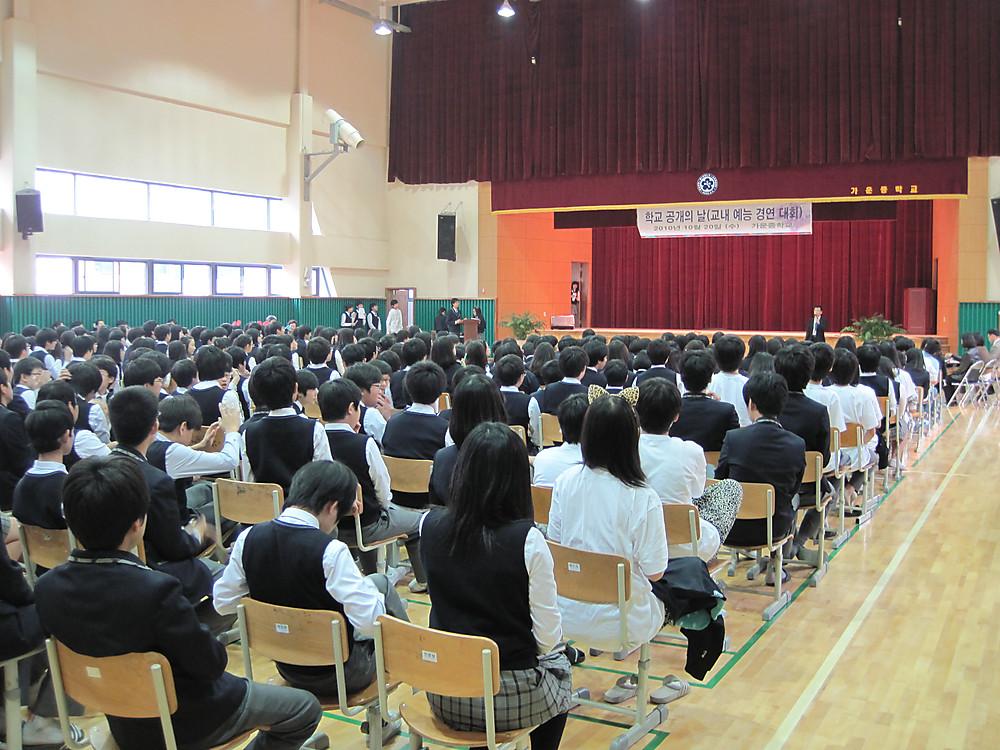 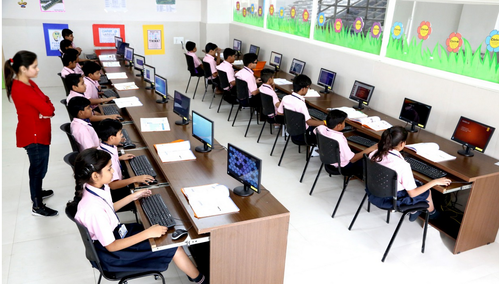 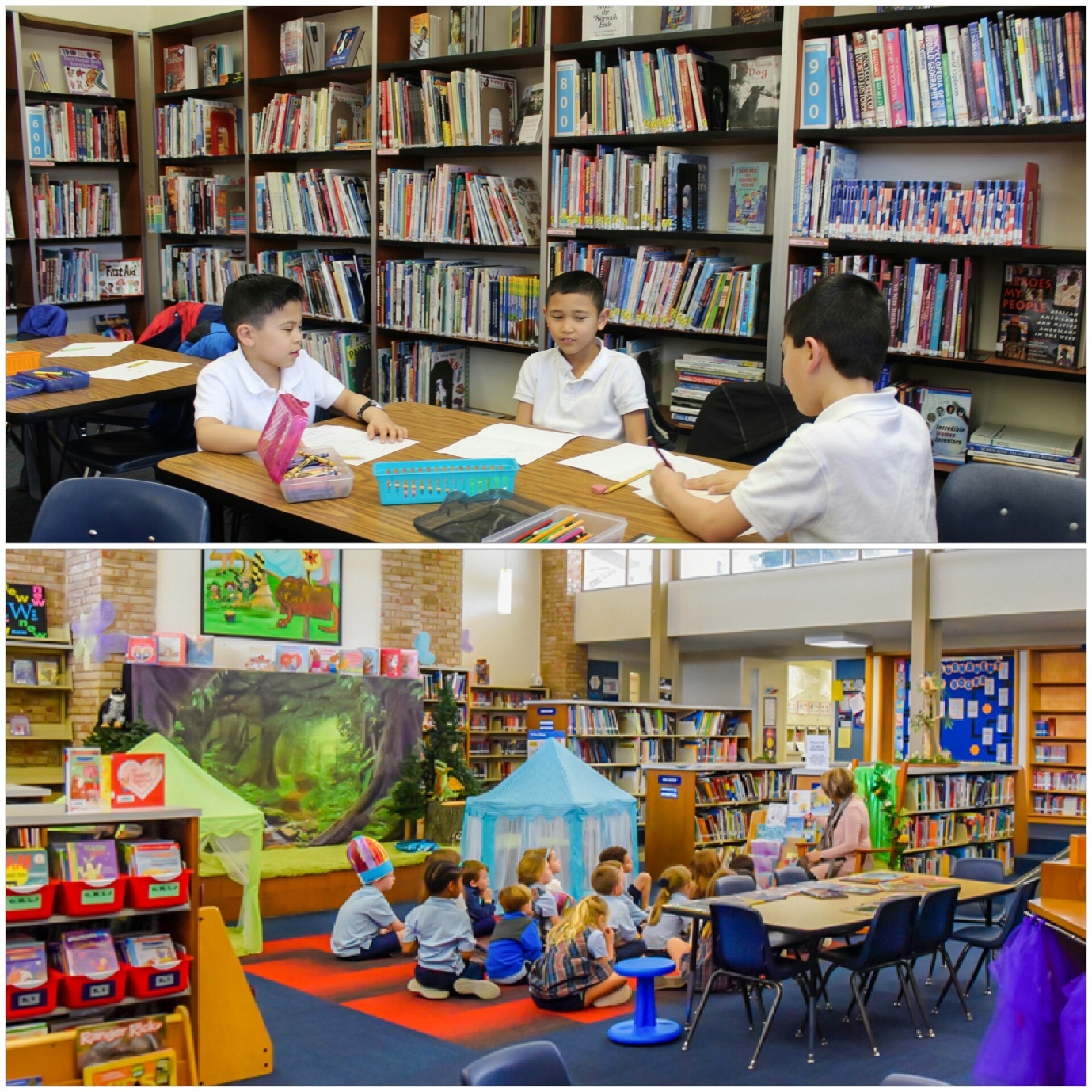 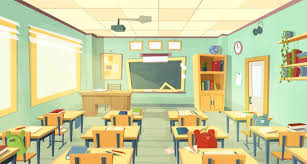 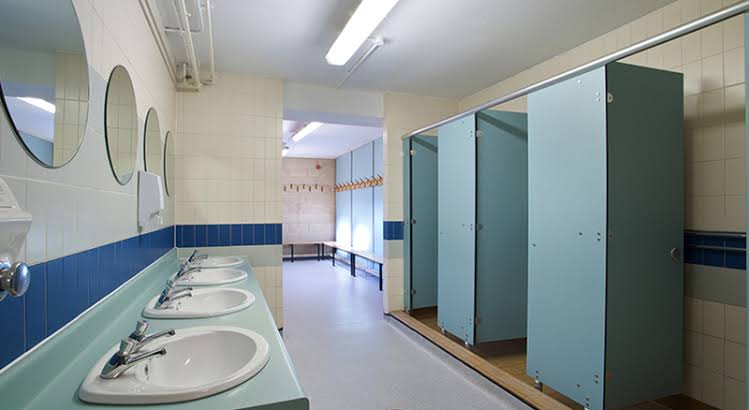 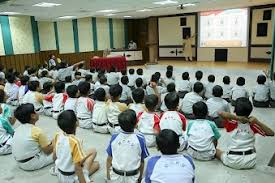 